Español I													Nombre-				Tarea Checklist: Chapter 4 Part 1 (Due 1.22)Complete at least SIX activities total by the end of the first part of the Chapter (January 22nd). At least ONE must be from EACH column and then TWO more from the areas where you are struggling. Show Sra. Holick to get a stamp as you complete the activities and turn this paper in. You cannot get more than two stamps in a day. DO NOT wait until the last minute!!Vocabulary(Jan 5th)Indefinite Articles(Jan 8th)Tener Expressions(Jan 12th)Venir and a + time(Jan 19th)1.  Make a set of flashcards for the 4.1 vocabulary1.  Write 10 sentences IN SPANISH using a definite article in each one.1. Draw 10 pictures and label them with a sentence that uses a tener expression IN SPANISH.1. Complete workbook page 42.2. Create a crossword and HANDWRITTEN answer key for at least 15 of the new vocabulary words. Your clues should be written in English and give a description of the Spanish word (more than just the English word itself)2. Go to the website join.quizizz.com and enter the code:Play the quiz and either take a screenshot of your results or email me to tell me that you have completed the quiz. 2.  Log on to http://www.conjuguemos.com.  Click on the Tener Expressions Activity and complete the work.  Either take a screenshot or print your results for Sra. Holick2.  Scan the QR code to reach the Indefinite Articles Quizlet.  Take the test and either print your results or show Sra. Holick a screenshot.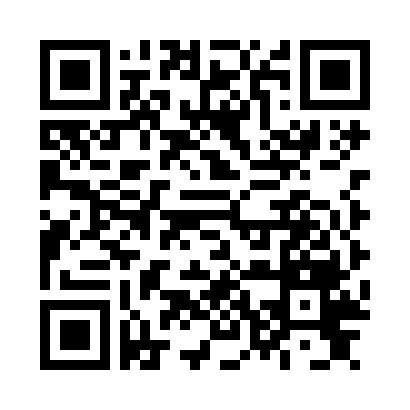 3.  Scan the QR code to reach the 4.1 Vocabulary Quizlet.  Take the test and either print your results or show Sra. Holick a screenshot.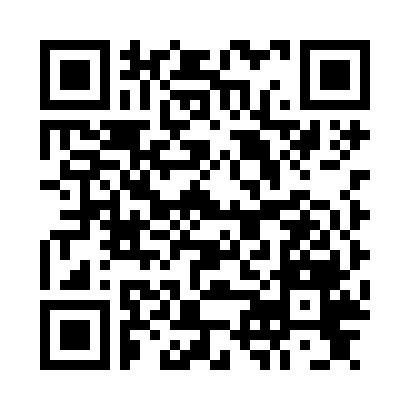 3.  Scan the QR code to reach the Indefinite Articles Quizlet.  Take the test and either print your results or show Sra. Holick a screenshot.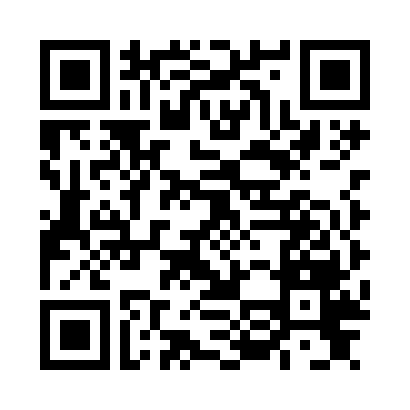 3.  Record a video of yourself teaching the concept of tener expressions to a pretend audience.  When finished, email me the video.3.  Answer the following prompt IN SPANISH in an audio recording.  When finished, email me your recording.Prompt:  Tell me about your day and what time you come to each activity throughout your day.  You should include a total of 10 activities and times.